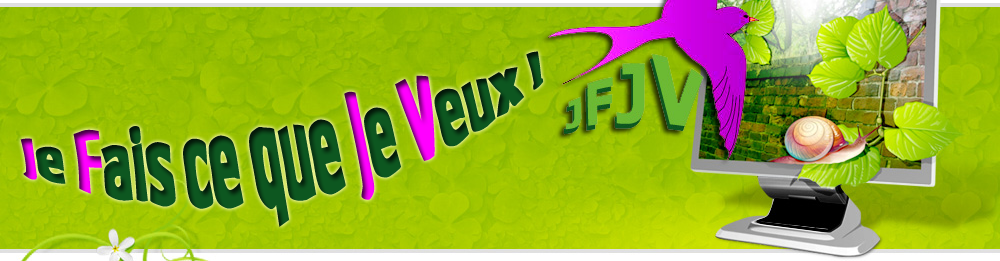 Mini-Catalogue : Printemps-Eté 2015Notre Accueil J.F.J.V, en quelques  mots :Un accueil « familial » et « amical », pour un nombre très réduit de personnes en situation de handicap, et pour  permettre ainsi des temps de vacances qui respectent les rythmes et les désirs de chacun.Des séjours d’une semaine, ou plus,  sur programme ou sur mesure, des week-ends, des accompagnements au voyage, des séjours solo-duo…Nous sommes des professionnels du tourisme et nous proposons bénévolement de partager des temps de vacances adaptées aux personnes en situation de handicap. JFJV, agréée VAO, existe depuis 10 ans et les accompagnateurs sont chevronnés aux problématiques du handicap.En dehors des séjours programmés, nous pouvons construire avec vous vos projets de vacances…21 Février au 7 Mars 2015 :Séjour Patrimoine du lotDates : 1 ou 2 semaines au choixDu 21 Février au  28 févrierDu  28 février au 7 Mars 2015 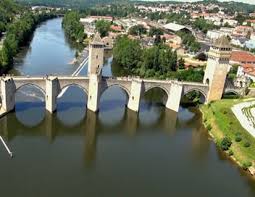                                                                           Vue de CAHORS (Lot)Nombre de personnes accueillies : 3 personnes en situation de handicap (possibilité accueil famille/amis).Autonomie : Le groupe se construit en lien étroit avec les familles, les établissements et les vacanciers pour assurer le bien-être de chacun.Lieu: Dans le petit village médiéval de Camboulit, près de FIGEAC, dans le Lot, au sein d'une Maison traditionnelle du Quercy, avec cheminée Cantou et jolies chambres pour tous. Activités : -Celles désirées par les vacanciers (nous contacter si besoin).-Visite de la grotte de Lacave (1,6 km de promenade féerique entre stalagmite stalactites) et/ou de Pech Merle (desseins néolithiques), shopping dans la ville médiévale de Figeac, et promenades dans deux Grands sites Midi Pyrénées: Rocamadour (village, sanctuaire, châteaux, Rocher des Aigles, Forêt des singes) et le village de Saint-Cirq Lapopie, le Château fort de Castelnau Bretenoux.-Ballades ou randonnée sur le chemin de Saint Jacques de Compostelle, Parc Régional Naturel du Quercy, pétanque au village, tennis, barbecue, vie de village avec les voisins (habitués aux diverses situations de handicap), activités jardin (600M2) : semences de légumes et fruits, plantation de fleurs et plantes aromatiques dans notre petit "jardin de Curé".Accompagnateurs : 1 accompagnateur par vacancier : Virginie, Francis et un bénévole expérimenté.Participation aux frais :460 euros TCC/semaine par vacanciers. Possibilité de prise en charge de l’aller et du retour selon le barème fiscal du kilomètre25 Avril au 9 Mai  2015 :Séjour Patrimoine du Nord Aveyron et de l'AubracDates : 1 ou 2 semaines au choixDu 25 Avril 2 MaiDu 2 Mai au 9 Mai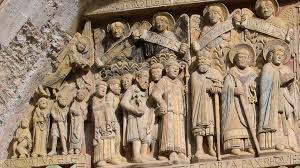                                                                        Abbaye de Conques (Aveyron)Nombre de personnes accueillies : 3 personnes en situation de handicap (possibilité accueil famille/amis).Autonomie : Le groupe se construit en lien étroit avec les familles, les établissements et les vacanciers pour assurer le bien-être de chacun.Lieu:  Notre village de Camboulit. Il est situé près de FIGEAC, à la limite départementale entre le Lot et l'Aveyron. Nous logeons dans une Maison traditionnelle du Quercy, avec cheminée Cantou et jolies chambres pour tous. Activités : -Celles désirées par les vacanciers (nous contacter si besoin) Visites possibles : (selon le rythme et les désirs des vacanciers)Nord Aveyron : Ville et alentours d'Entraygue, Village, Abbaye et Trésor de Conques, Château Renaissance de Bournazel, Abbaye de Loc-Dieu, site et village de Belcastel, Musée Soulages (Art Contemporain) à Rodez,  Bastide et de la Chartreuse de Villefranche.Aubrac : Espalion (église perse, Château), Artisanat de Coutellerie et fromagerie de Laguiole (selon handicap et si autorisé par les éducateurs et familles), Château du Bousquet, Château d'Estaing, Flore de l'Aubrac.Artisanat et productions locales: miel, chocolaterie, fromage, ferme, poterie…Accompagnateurs : 1 accompagnateur par vacancier : Virginie, Francis et un bénévole expérimenté supplémentaire.Participation aux frais :460 euros TCC par vacancier. Possibilité de prise en charge de l’aller et du retour selon le barème fiscal du kilomètre.Week-end 22-23 et 24 Mai Fête de la Transhumance: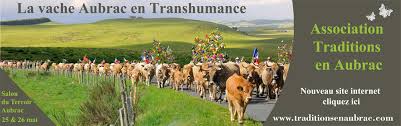 Nombre de personnes accueillies : 3 personnes en situation de handicap (possibilité accueil famille/amis).Autonomie : Le groupe se construit en lien étroit avec les familles et les établissements pour assurer le bien-être de chacun.Lieux : - Nous logeons la première nuit dans une Maison traditionnelle du Quercy où siège l'Association JFJV, avec cheminée Cantou et jolies chambres pour tous dans le village de Camboulit, près de FIGEAC, à la frontière entre Lot et Aveyron.- La seconde nuit est en gîte, sur le plateau d’Aubrac (Aveyron)Activités : -Marché du Terroir et Visite du "Jardin botanique de l'Aubrac" avec Dégustation de gentiane et/ou de thé d'Aubrac, le 23 Mai. -Fête de la Transhumance des magnifiques vaches traditionnelles de l'Aubrac, le 24 mai.-Promenade/Randonnée en Aubrac : faune et flore exceptionnelles classées Natura 2000 Le printemps est la période idéale pour découvrir le paysage de l'Aubrac, où éclot sur le plateau un très grand nombre de fleurs (plus de 650 espèces) telles que les gentianes, le thé d'Aubrac, les pensées sauvages (bleue), les jonquilles (jaunes), narcisses (blancs), le fluteau nageant, (la célèbre ligulaire de Sibérie fleurit en été), le droséra… Sites des fleurs de l'Aubrac: http://www.aurelle-verlac.com/fleurs/fleurs.htm http://www.aubrac-jardin.org/visite-virtuelle-jardin-botanique-aubrac Participation aux frais :EXCEPTIONNEL !  Dégressivité importante selon le nombre de personnes350 euros pour 1 personne, 500 euros pour 2 personnes, 700 euros pour 3 personnes. Possibilité de prise en charge de l’aller et du retour selon le barème fiscal du kilomètre.4 juillet au 18 juillet 2015 :Séjour Patrimoine du LotDates : 1 ou 2 semaines au choixDu 4 Juillet au 11 Juillet 2015Du 11 Juillet au 18 Juillet 2015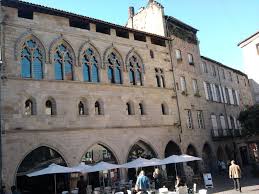                                                                       Vue de Figeac (Lot)Nombre de personnes accueillies : 3 personnes en situation de handicap (possibilité accueil famille/amis).Autonomie : Le groupe se construit en lien étroit avec les familles, les établissements et les vacanciers pour assurer le bien-être de chacun.Lieu : Dans le petit village médiéval de Camboulit, près de FIGEAC, dans le Lot, au sein d'une Maison traditionnelle du Quercy, avec cheminée et jolies chambres pour tous. Visite de la grotte de Lacave (1,6 km de promenade féerique entre stalagmites stalactites) et/ou de Pech Merle (desseins néolithiques), shopping dans la ville médiévale de Figeac, et promenades dans deux Grands sites Midi Pyrénées: Rocamadour (village, sanctuaire, châteaux, Rocher des Aigles, Forêt des singes) et le village surplombant de Saint-Cirq Lapopie, le Château fort de Castelnau Bretenoux.Activités : -Celles désirées par les vacanciers (nous contacter si besoin) -Ballades faciles ou Randonnées sur le Chemin de Saint Jacques de Compostelle (GR65), Parc Régional Naturel  des Causses du Quercy, pétanque au village, piscine, tennis, barbecue, vie de village avec les voisins (habitués aux diverses situations de handicap), activités jardin (600M2) : semences et récoltes de légumes et fruits, plantation de fleurs et plantes aromatiques dans notre petit "jardin de Curé", art de la composition de bouquets. Accompagnateurs : 1 accompagnateur par vacancier : Virginie, Francis et un bénévole expérimenté.Participation aux frais : 460 euros TCC par vacanciers/semaine. Possibilité de prise en charge de l’aller et du retour selon le barème fiscal du kilomètre..12 Aout au 3 Septembre 2015 :Séjour Patrimoine du Lot et du Nord AveyronDates : 1 ou 3 semaines au choixDu mercredi 12 août au  mercredi 19 août.Du mercredi 19 août au mercredi 26 aoûtDu mercredi 26 août  au mercredi 26 Septembre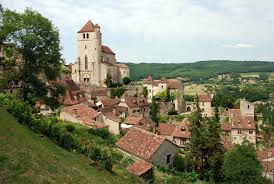    Vue de Saint Cirq Lapopie (Lot)Nombre de personnes accueillies : 3 personnes en situation de handicap.Autonomie : Le groupe se construit en lien étroit avec les familles, les établissements et les vacanciers pour assurer le bien-être de chacun.Lieu d'hébergement: Dans le petit village médiéval de Camboulit, près de FIGEAC, dans le Lot, au sein d'une Maison traditionnelle du Quercy, avec cheminée et jolies chambres pour tous. Activités : -Celles désirées par les vacanciers (nous contacter si besoins particuliers).-Ballades faciles ou Randonnées sur le célèbre Chemin de Saint Jacques de Compostelle (GR65), Parc Régional Naturel des Causses du Quercy, pétanque au village, tennis, piscine, barbecue, vie de village avec les voisins (habitués aux diverses situations de handicap), activités jardin (600M2) : semences et récoltes de légumes et fruits, plantation de fleurs et plantes aromatiques dans notre petit "jardin de Curé", art de la composition de bouquets. - Visites :Lot : Visite de la grotte de Lacave (1,6 km de promenade féerique entre stalagmites stalactites) et/ou de la grotte de Pech Merle (desseins néolithiques), shopping dans la ville médiévale de Figeac, promenades dans les Grands sites Midi Pyrénées: Rocamadour (village, sanctuaire, châteaux, Rocher des Aigles, Forêt des singes) et le village surplombant de Saint-Cirq Lapopie, le Château fort de Castelnau Bretenoux.Nord Aveyron : Ville et alentours d'Entraygue, Village, Abbaye et Trésor de Conques, Château Renaissance de Bournazel, Abbaye de Loc-Dieu, site et village de Belcastel, Musée Soulages (Art Contemporain) à Rodez,  Bastide et de la Chartreuse de Villefranche.Aubrac : Espalion (église perse, Château), Artisanat de Coutellerie et fromagerie de Laguiole (selon handicap et si autorisé par les éducateurs et familles), Château du Bousquet, Château d'Estaing, Randonnée en Aubrac et sur le chemin de Saint Jacques de Compostelle (selon les possibilités)Accompagnateurs : 1 accompagnateur par vacancier : Virginie, Francis et un bénévole expérimenté.Participation aux frais :460 euros TCC par vacanciers/semaine. Possibilité de prise en charge de l’aller et du retour selon le barème fiscal du kilomètre..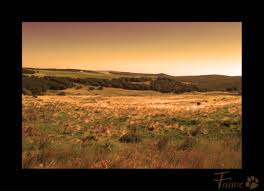                                                                                                            Plateau de l’Aubrac (Aveyron)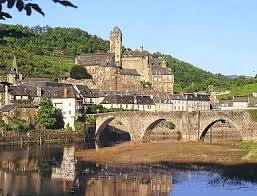                          Etaing (Aveyron)Les Séjours "Mini groupe" de vacanciers:Nous pouvons organiser des séjours de petits groupes 2 à 4 personnes tout au long de l'année, au sein de notre maison familiale.Nous contacter pour organiser un rendez-vous de préparation.Important : Si un rêve est porté par la ou les personnes en vacances avec JFJV (baptême de l'air, tour en montgolfière, croisière…), JFJV peut organiser sa réalisation  mais il est alors nécessaire de faire un devis pour cette activité précise, hors cout de séjour habituel, avant inscription définitive. Les Accompagnements au voyage:J.F.J.V propose des accompagnements pour des personnes en situation de handicap, seule, ou en couple, ou avec un ami, un membre de la famille, pour des voyages à des destinations de votre choix, et selon les conditions d'accessibilité sur place. JFJV accompagne des personnes en situation, même moteur, en Grèce, à Vienne en Autriche et dans toute l'Italie.  Nos accompagnateurs bénévoles parlent anglais, grec et italien. Nous contacter pour préparer ensemble le voyage. Pour tout séjour sur mesure à l'étranger, les frais de participation demandés sont sous condition d'acceptation de devis. Les frais étant très variables selon les destinations, les dates, le type d'hébergement souhaité par chacun."Vacances Solo" et  "Vacances-Duo":Vacances SOLO : Des séjours individualisés tout du long de l'année (week-end, semaine) pour des personnes en situation de handicap sont possibles car au sein de l'Association JFJV nous comprenons tout à fait que la vie en groupe, même petits, puisse parfois ne pas convenir.  C'est pourquoi des vacances SOLO peuvent être mises en place à la demande.Nous contacter pour organiser les dates et le choix d'activités.Vacances DUO:L'accueil privilégié d'un ami personnel, d'un conjoint ou d'un parent peut être aussi mis en place le temps d'un week-end, d'une semaine ou plus: Ce sont les vacances DUO afin de permettre la continuité du lien affectif et familial des personnes en situation de handicap avec leur entourage pendant le temps des vacances. Les Vacances DUO sont à la fois des vacances adaptées pour la personne en situation de handicap ET une aide aux AIDANTS.Important : Si un rêve est porté par la personne en vacances avec JFJV (baptême de l'air, tour en montgolfière, croisière…), JFJV peut organiser sa réalisation  mais il est alors nécessaire de faire un devis pour cette activité précise, hors coût de séjour habituel, avant inscription définitive.Nous contacter pour préparer ensemble cet accueil.Coupon réponse à renvoyer à :J.F.J.V – Le Bourg – 46 100 - CamboulitCoupon réponse à renvoyer à :J.F.J.V – Le Bourg – 46 100 - CamboulitNom – Prénom : du responsable légal :Etablissement / Adresse postal :Adresse mail :Nom du vacancier :Je souhaite recevoir le Kit d’inscription.Je souhaite être contacté(e)  au numéro suivant :